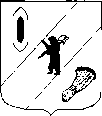 АДМИНИСТРАЦИЯ  ГАВРИЛОВ-ЯМСКОГОМУНИЦИПАЛЬНОГО  РАЙОНАПОСТАНОВЛЕНИЕ02.11.2018 № 1255Об утверждении Порядка принятия почетных и специальных званий, наград и иных знаков отличия иностранных государств, международных организаций, политических партий, иных общественных объединений и других организацийВ целях обеспечения реализации норм законодательства Российской Федерации, предусматривающих для лиц, замещающих должности муниципальной службы в Администрации Гаврилов–Ямского муниципального района,  требования, связанные с установлением ограничений и запретов в целях противодействия коррупции,  руководствуясь ст. 26 Устава Гаврилов-Ямского муниципального района,  АДМИНИСТРАЦИЯ МУНИЦИПАЛЬНОГО РАЙОНА ПОСТАНОВЛЯЕТ:1. Утвердить прилагаемый Порядок принятия почетных и специальных званий, наград и иных знаков отличия иностранных государств, международных организаций, политических партий, иных общественных объединений и других организаций.2. Контроль за исполнением постановления возложить на первого заместителя Главы Администрации муниципального района Забаева А.А.3. Опубликовать постановление в районной массовой газете «Гаврилов – Ямский вестник» и разместить на официальном сайте Администрации Гаврилов – Ямского муниципального района в сети Интернет.4. Постановление вступает в силу с момента официального опубликования.Глава Администрациимуниципального района						В.И.СеребряковПриложение к постановлениюАдминистрации Гаврилов-Ямскогомуниципального района02.11.2018 № 1255ПОРЯДОКПРИНЯТИЯ ПОЧЕТНЫХ И СПЕЦИАЛЬНЫХ ЗВАНИЙ, НАГРАД И ИНЫХ ЗНАКОВОТЛИЧИЯ ИНОСТРАННЫХ ГОСУДАРСТВ, МЕЖДУНАРОДНЫХ ОРГАНИЗАЦИЙ,ПОЛИТИЧЕСКИХ ПАРТИЙ, ИНЫХ ОБЩЕСТВЕННЫХ ОБЪЕДИНЕНИЙИ ДРУГИХ ОРГАНИЗАЦИЙ1. Порядок принятия почетных и специальных званий, наград и иных знаков отличия иностранных государств, международных организаций, политических партий, иных общественных объединений и других организаций (далее - Порядок) определяет порядок принятия лицами, замещающими должности муниципальной службы в Администрации Гаврилов – Ямского муниципального района, на которых распространяются запреты, установленные пунктом 10 части 1 статьи 14 Федерального закона от 02 марта 2007 года № 25-ФЗ "О муниципальной  службе в Российской Федерации" (далее - муниципальные служащие), почетных и специальных званий, наград и иных знаков отличия (далее - звания, награды) иностранных государств, международных организаций, политических партий, иных общественных объединений и других организаций.2. Не требует соблюдения Порядка получение муниципальным служащим:- научных званий, наград иностранных государств, международных организаций, общественных и религиозных объединений и других организаций;- званий, наград международных организаций, общественных и религиозных объединений, если в его должностные обязанности не входит взаимодействие с указанными организациями и объединениями.3. Получение либо отказ от получения званий, наград иностранных государств, международных организаций, общественных объединений и других организаций, не указанных в пункте 2 Порядка, осуществляется муниципальными служащими в соответствии с Порядком.Получение указанных званий, наград осуществляется с разрешения Главы Гаврилов – Ямского муниципального района.4. Муниципальные служащие обязаны получить письменное разрешение Главы Гаврилов – Ямского муниципального района при получении званий, наград иностранных государств, международных организаций, общественных объединений и других организаций, за исключением указанных в пункте 2  Порядка.5. При получении звания, награды иностранного государства, международной организации, политической партии, иного общественного объединения или другой организации либо сообщения о предстоящем их получении муниципальным служащими в течение 3 рабочих дней Главе Гаврилов – Ямского муниципального района представляется ходатайство о разрешении принять звание, награду иностранного государства, международной организации, политической партии, иного общественного объединения или другой организации (далее - ходатайство) по форме согласно приложению 1 к Порядку.6. При отказе от получения звания, награды иностранного государства, международной организации, политической партии, иного общественного объединения или другой организации муниципальным служащим в течение 3 рабочих дней Главе Гаврилов – Ямского муниципального района представляется уведомление об отказе от получения звания, награды иностранного государства, международной организации, политической партии, иного общественного объединения или другой организации (далее - уведомление) по форме согласно приложению 2 к Порядку.7. Муниципальный служащий, получившие звание, награду иностранного государства, международной организации, политической партии, иного общественного объединения и другой организации до принятия Главой Гаврилов – Ямского муниципального района решения по результатам рассмотрения ходатайства передает оригиналы документов к званию, награду и оригиналы документов к ней на ответственное хранение в кадровую службу Администрации Гаврилов-Ямского муниципального района (далее - кадровая служба) в течение 3 рабочих дней со дня их получения.8. В случае если во время служебной командировки муниципальный служащий получил звание, награду иностранного государства, международной организации, политической партии, иного общественного объединения и другой организации или отказался от них, срок представления ходатайства или уведомления исчисляется со дня возвращения муниципального служащего из служебной командировки.9. В случае если муниципальный служащий по не зависящей от него причине не может представить ходатайство либо уведомление, передать оригиналы документов к званию, награду и оригиналы документов к ней в установленные Порядком сроки, такой муниципальный служащий обязан представить ходатайство либо уведомление, передать оригиналы документов к званию, награду и оригиналы документов к ней не позднее следующего рабочего дня после устранения такой причины.10. Обеспечение рассмотрения Главой Гаврилов – Ямского муниципального района ходатайств, информирование лица, представившего ходатайство, о решении, принятом Главой Гаврилов – Ямского муниципального района по результатам рассмотрения ходатайств, а также учет уведомлений осуществляются кадровой службой.11. В течение 15 рабочих дней с даты поступления ходатайства кадровая служба готовит заключение о возможности принятия муниципальным служащим звания, награды иностранного государства, международной организации, политической партии, иного общественного объединения и другой организации и передает указанное заключение вместе с ходатайством Главе Гаврилов – Ямского муниципального района для принятия решения. Решение об удовлетворении ходатайства либо отказе в удовлетворении ходатайства принимается Главой Гаврилов – Ямского муниципального района в течение 5 рабочих дней с даты поступления ходатайства и заключения.12. В случае удовлетворения Главой Гаврилов – Ямского муниципального района ходатайства кадровая служба в течение 5 рабочих дней со дня принятия решения передает муниципальному служащему оригиналы документов к званию, награду и оригиналы документов к ней.13. В случае отказа Главы Гаврилов – Ямского муниципального района в удовлетворении ходатайства кадровая служба в течение 10 рабочих дней со дня принятия решения сообщает об этом муниципальному служащему и направляет оригиналы документов к званию, награду и оригиналы документов к ней в соответствующий орган иностранного государства, международную организацию, политическую партию, иное общественное объединение или другую организацию.Приложение 1к ПорядкуФорма                                             Кому _________________________                                                   (наименование должности)                                             от ___________________________                                             ______________________________                                                  (Ф.И.О., замещаемая                                                       должность)                                ХОДАТАЙСТВО           о разрешении принять почетное или специальное звание,          награду или иной знак отличия иностранного государства,              международной организации, политической партии,          иного общественного объединения или другой организации    Прошу разрешить мне принять ___________________________________________                                          (наименование почетного___________________________________________________________________________         или специального звания, награды или иного знака отличия)___________________________________________________________________________  (за какие заслуги присвоено и кем, за какие заслуги награжден(а) и кем)___________________________________________________________________________  (дата и место вручения документов к почетному или специальному званию,___________________________________________________________________________                     награды или иного знака отличия)    Документы  к  почетному  или специальному званию, награда и документы кней, знак отличия и документы к нему (нужное подчеркнуть)___________________________________________________________________________             (наименование почетного или специального звания,                     награды или иного знака отличия)___________________________________________________________________________       (наименование документов к почетному или специальному званию,___________________________________________________________________________                     награде или иному знаку отличия)сданы по акту приема-передачи N ______ от "___" ____________ 20__ г.в _________________________________________________________________________                      (наименование кадровой службы)"___" _________ 20__ г. _____________________ _____________________________                              (подпись)           (расшифровка подписи)Приложение 2к ПорядкуФорма                                             Кому _________________________                                                  (наименование  должности)                                             от ___________________________                                             ______________________________                                                  (Ф.И.О., замещаемая                                                       должность)                                УВЕДОМЛЕНИЕ         об отказе от получения почетного или специального звания,         награды или иного знака отличия иностранного государства,              международной организации, политической партии,          иного общественного объединения или другой организации    Уведомляю о принятом мною решении отказаться от получения ________________________________________________________________________________________             (наименование почетного или специального звания,                     награды или иного знака отличия)___________________________________________________________________________  (за какие заслуги присвоено и кем, за какие заслуги награжден(а) и кем)"___" _________ 20__ г. _____________________ _____________________________                              (подпись)           (расшифровка подписи)